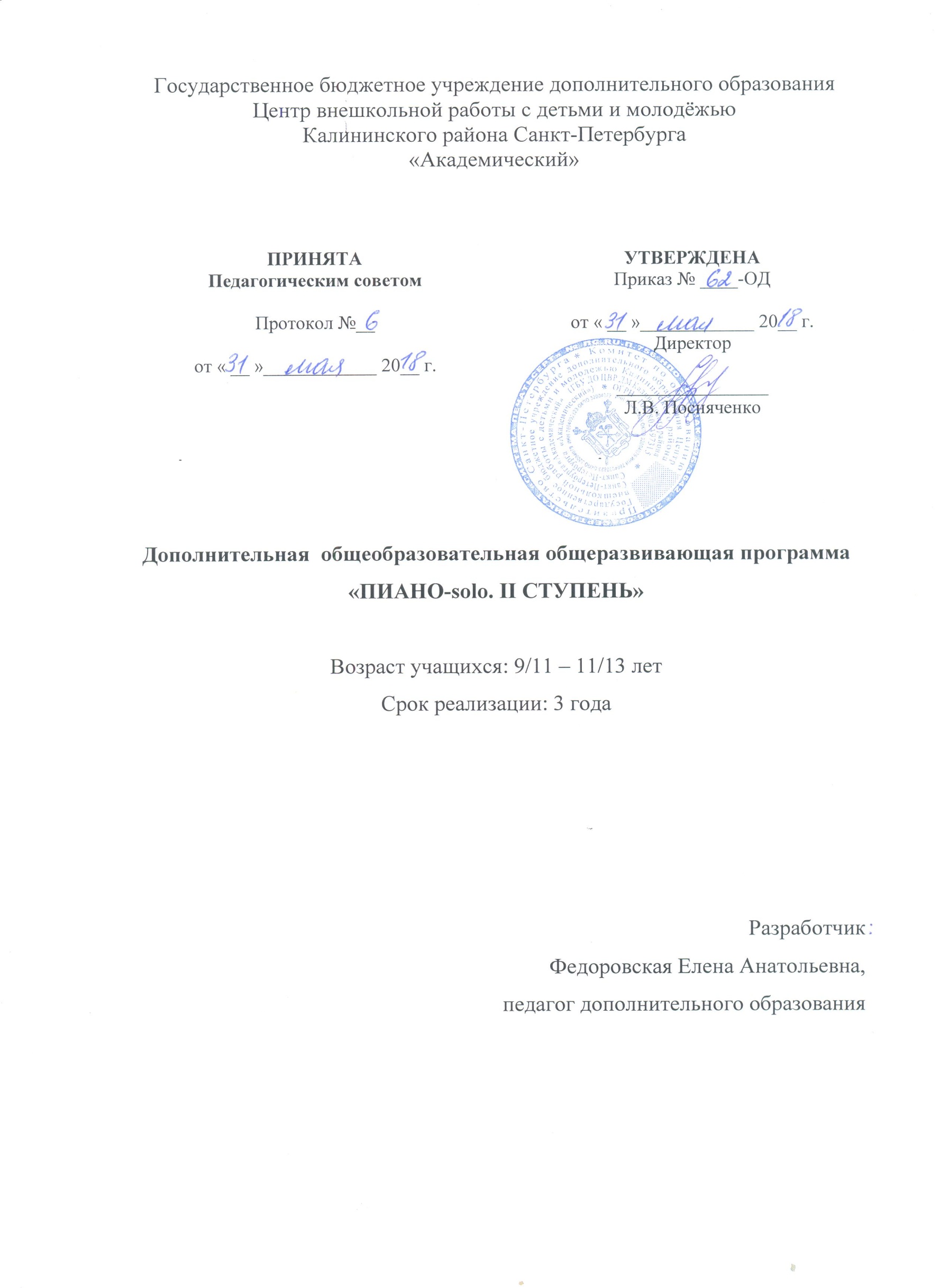 Пояснительная записка	Образовательная программа «Пиано-solo. II ступень» относится к художественной направленности. По уровню освоения программа является базовой.		Программа решает наиболее актуальную для общества задачу общего музыкального образования - формирование культуры здорового образа жизни, а также на организацию свободного времени детей.		Педагогическая целесообразность данной программы заключается в том, что она даёт возможность выявить и развить музыкальные способности, заложенные в каждом ребёнке. 	Адресат программы – программа ориентирована на детей 9 – 13 лет, желающих обучаться игре на фортепиано.		Объем и срок реализации программыПрограмма по фортепиано «Пиано-duo. II ступень» рассчитана на 3 года обучения. Объем программы 36 учебных часов в год, 108 учебных часа на весь период обучения. 		Цели и задачи программы		Цель - музыкально-эстетическое и духовное развитие ребенка путем приобщения к высокой музыкальной культуре, путем расширения музыкального кругозора через занятия фортепиано.		ЗадачиОбучающие:изучить мажорные и минорные гаммы до 3-х знаков;короткие, длинные арпеджио; хроматическую гамму;обучить навыку исполнения упражнений, этюдов на различные виды техники;обучить навыку игры по слуху, транспонирования, чтения с листа;изучить полифонические формы: инвенция, прелюдия, менуэт, фуга, фугетта;изучить строение сонатины и сонаты;выучить 30-32 произведения фортепианного репертуара;изучить стилевые особенности музыкальных произведений.Развивающие:развить музыкально-слуховые данные в процессе работы над репертуаром;развить музыкальные представления, музыкальные приемы и навыки в процессе работы над репертуаром;развить пианистическую технику;развить чувство формы.Воспитательные:воспитать эстетический вкус;воспитать общекультурный и музыкальный кругозор.воспитать общую музыкальную культуру;воспитать устойчивый интерес к занятиям фортепиано; воспитать потребность общения с музыкой и готовность к творческой деятельности;воспитать навык самостоятельной работы.В соответствии с целью программы в течение обучения учащийся должен овладеть следующими ключевыми компетенциями: ценностно-смысловой - способностью видеть и понимать окружающий мир, позитивно воспринимать его и осознавать свою роль и предназначение, ориентироваться в ситуациях учебной и иной деятельности;общекультурной – ознакомиться с кругом вопросов, художественной направленности, с особенностями национальной и общечеловеческой культуры, духовно-нравственные основы жизни человека и человечества, отдельных народов, знаком с основами культурологического;учебно-познавательной – овладеть совокупностью компетенций в сфере общеучебной деятельности, соответствующей функциональной грамотности в сфере соответствующих методов познания;коммуникативной - навыками работы в группе, владением различными социальными ролями в коллективе; личностного самосовершенствования - овладеть способами деятельности в собственных интересах и возможностях, что выражается в его непрерывном самопознании, развитии необходимых личностных качеств, формировании культуры мышления и поведения.Условия реализации образовательной программыУсловия набора в коллективВступительное прослушивание проводится с целью выявления первоначального уровня знаний, умений, возможностей детей и определения природных музыкальных данных. Педагог проверяет наличие: музыкального слуха или звуковысотность, чувство ритма, музыкальную память, общее развитие ребенка.Особенности организации образовательного процессаЗанятия проходят 1 раз в неделю по 1 академическому часу.Программа предусматривает участие в учебном конкурсе студии «Беглость и образ», участие в полугодовом и заключительном концертах инструментальных классов, отчётных концертах студии, проходящих на городских концертных площадках, массовых мероприятиях учреждения, городских фестивалях, концертах и конкурсах в номинации фортепиано.Формы проведения занятийПрограмма предполагает репетиционную работу, творческие выезды, концертную деятельность в образовательном учреждении. Соответственно, используются следующие  формы проведения занятий: репетиция, концерт, творческий отчет, открытое занятие, итоговое занятие.Формы организации деятельности учащихся на занятии:индивидуальная – отработка отдельных навыков.Материально-техническое оснащение программы:просторное, проветриваемое помещение, соответствующее требованиям СанПиН 2.4.4.3172-14;один или два инструмента (фортепиано);СD-проигрыватель, компьютер, мультимедийное оборудование.Кадровое обеспечение: педагог дополнительного образованияПланируемые результаты образовательной программыЛичностныеЗаканчивая обучение по данной программе у учащихся сформируются:эстетический вкус;общекультурный и музыкальный кругозор;общую музыкальную культуру;устойчивый интерес к занятиям фортепиано; потребность общения с музыкой и готовность к творческой деятельности;навык самостоятельной работы.МетапредметныеЗаканчивая обучение по данной программе у учащихся будут развиты:музыкально-слуховые данные в процессе работы над репертуаром;музыкальные представления, музыкальные приемы и навыки в процессе работы над репертуаром;пианистическую технику;чувство формы.ПредметныеЗаканчивая обучение по данной программе, учащиеся будут:Знать:мажорные гаммы до 3 знаков;минорные гаммы до 3 знаков;короткие, длинные арпеджио; хроматическую гамму;полифонические формы: инвенция, прелюдия, менуэт, фуга, фугетта;строение сонатины и сонаты;сформировать навык исполнения этюдов инструктивного и концертного плана; стилевые особенности музыкальных произведений;30-32 произведений фортепианного репертуара.Уметь:исполнять упражнения, этюды на различные виды техники;играть по слуху;транспонировать;читать с листа;исполнять полифонические формы: прелюдия, менуэт, фуга, фугетта; исполнять сонатины и сонаты;исполнять сольный репертуар в пределах программы.Учебный план первого года обученияУчебный план второго года обученияУчебный план третьего года обученияКалендарный учебный графикреализации дополнительной общеобразовательной общеразвивающейпрограммы  «Пиано-solo. II ступень»на 2018-2019 учебный год№Раздел, темаКоличество часовКоличество часовКоличество часовФормы контроля№Раздел, темаВсегоТеорияПрактикаФормы контроляI.Работа над сольным репертуаром.1.Работа над техникой.918Педагогическое наблюдение;выполнение практических заданий педагога;контрольное прослушивание;учебный концерт;учебный конкурс.I.Работа над сольным репертуаром. 2.Работа над полифонией.817Педагогическое наблюдение;выполнение практических заданий педагога;контрольное прослушивание;учебный концерт;учебный конкурс.I.Работа над сольным репертуаром. 3.Работа над произведениями малой формы.918Педагогическое наблюдение;выполнение практических заданий педагога;контрольное прослушивание;учебный концерт;учебный конкурс.I.Работа над сольным репертуаром. 4.Работа над крупной формой.615Педагогическое наблюдение;выполнение практических заданий педагога;контрольное прослушивание;учебный концерт;учебный конкурс.II.Контрольные и итоговые занятия1.Мониторинг4-4Контрольное прослушивание;концерт; конкурс; зачетИтого:36432№Раздел, темаКоличество часовКоличество часовКоличество часовФормы контроля№Раздел, темаВсегоТеорияПрактикаФормы контроляI.Работа над сольным репертуаром.1.Работа над техникой.918Педагогическое наблюдение;выполнение практических заданий педагога;контрольное прослушивание;учебный концерт;учебный конкурс.I.Работа над сольным репертуаром. 2.Работа над полифонией.817Педагогическое наблюдение;выполнение практических заданий педагога;контрольное прослушивание;учебный концерт;учебный конкурс.I.Работа над сольным репертуаром. 3.Работа над произведениями малой формы.918Педагогическое наблюдение;выполнение практических заданий педагога;контрольное прослушивание;учебный концерт;учебный конкурс.I.Работа над сольным репертуаром. 4.Работа над крупной формой.615Педагогическое наблюдение;выполнение практических заданий педагога;контрольное прослушивание;учебный концерт;учебный конкурс.II.Контрольные и итоговые занятия1.Мониторинг44Контрольное прослушивание;концерт; конкурс; зачетИтого:36432№Раздел, темаКоличество часовКоличество часовКоличество часовФормы контроля№Раздел, темаВсегоТеорияПрактикаФормы контроляI.Работа над сольным репертуаром.1.Работа над техникой.918Педагогическое наблюдение;выполнение практических заданий педагога;контрольное прослушивание;учебный концерт;учебный конкурс.I.Работа над сольным репертуаром. 2.Работа над полифонией.817Педагогическое наблюдение;выполнение практических заданий педагога;контрольное прослушивание;учебный концерт;учебный конкурс.I.Работа над сольным репертуаром. 3.Работа над произведениями малой формы.918Педагогическое наблюдение;выполнение практических заданий педагога;контрольное прослушивание;учебный концерт;учебный конкурс.I.Работа над сольным репертуаром. 4.Работа над крупной формой.615Педагогическое наблюдение;выполнение практических заданий педагога;контрольное прослушивание;учебный концерт;учебный конкурс.II.Контрольные и итоговые занятия1.Мониторинг44Контрольное прослушивание;концерт; конкурс; зачетИтого:36432Год обученияДата начала занятийДата окончания занятийКоличество учебных недельКоличество учебных днейКоличество учебных часовРежим занятий1 год7 сентября30 мая36 недель3636 часов1 раз в неделю по 1 часу2 год1 сентября25 мая36 недель3636 часов1 раз в неделю по 1 часу3 год1 сентября25 мая36 недель3636 часов1 раз в неделю по 1 часу